Smlouva o díloPodle § 536 a násl. zákona č.513/91 Sb.Smluvní strany1. Domov Magnolie, Ostrava-Vítkovice, příspěvková organizaceSirotčí 474/56, 703 00 Ostrava — VítkoviceIČ: 70631859DIČ: CZ0070631859Bankovní spojení: KB Ostrava, a.s., číslo účtu: 27-5537280287/0100 Zastoupený: Ing. Pavlou Drabinovou, ředitelkou (dále jen „objednatel")Viktor JanuškeResslova 1077/17. PSČ 708 00 Ostrava-PorubaIČ: 88597555DIČ:Bankovní spojení: 2100732734/2010 Zastoupený:(dále jen „zhotovitel")Předmět smlouvyInstalace a opravy elektroinstalací dle požadavku objednatele.Nákup elektromateriálu a elektro zboží dle požadavku objednatele.Cena dílaCena elektro prací dle této smlouvy je stanovena dohodou smluvních stran ve výši 240,-Kč s DPH za každou hodinu započaté práce.Příspěvek na ekologickou likvidaci činí 10,- Kč bez DPH za kus. pokud není poplatek zahrnut v ceně výrobku.Doba plněníSmlouva se uzavírá na dobu určitou s účinností od 17.06.2016 do 31.12.2017. Platnost této smlouvy lze ukončit dohodou smluvních stran nebo výpovědí kterékoliv smluvní strany. Výpovědní Ihutaje 3 měsíce.Výpovědní lhůta začíná běžet od prvního dne následujícího měsíce po měsíci, v němž byla doručena.Platební podmínky.Objednatel se zavazuje uhradit prováděné práce -servis ve výši dle článku III. této smlouvy. Fakturace bude prováděna na základě montážních listu potvrzených odběratelem. Splatnost faktur je 10 dnů. Dnem fakturace dochází ke zdanitelnému plnění.Smluvní pokutyV případě prodlení s plněním finančního závazku uhradí objednatel penále ve výši 0.05% z dlužné částky za každý den prodlení.Závěrečná ustanoveníPokud v této smlouvě není uvedeno jinak, řídí se právními vztahy z něho vyplývající příslušnými ustanoveními obchodn ího zákoniku.Tato smlouva se vyhotovuje ve dvou stejnopisech, po jedné pro každou stranu. Změny nebo doplňky k této smlouvě mohou být pouze písemně a se souhlasem obou smluvních stran. Smlouva nabývá účinností dnem jejího podpisu smluvními stranami.V Ostravě 16.06.2016Objednatel: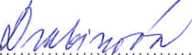 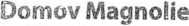 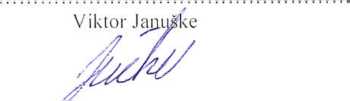 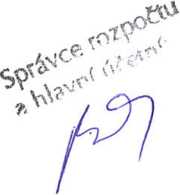 